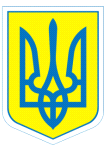 НАКАЗ28.12.2018		         		          м.Харків                                 № 288  Про підсумки роботи педагогічного колективу з питань попередження дитячого травматизму, охорони життя  та здоров'я учнів (вихованців)у І семестрі  2018/2019 навчального року На виконання законів України  «Про освіту», «Про загальну середню освіту», «Про дошкільну освіту», «Про охорону праці», «Про пожежну безпеку», «Про цивільну оборону», «Про забезпечення санітарного та епідеміологічного благополуччя населення», Положення про організацію роботи з охорони праці  та безпеки життєдіяльності учасників освітнього процесу в установах і закладах освіти, затвердженого наказом  Міністерства освіти і науки України від 26.12.2017 № 1669, зареєстрованим у Міністерстві юстиції України 23.01.2018 за № 100/31552, Положення про порядок розслідування нещасних випадків, що сталися під час навчально-виховного процесу в навчальних закладах, затвердженого наказом Міністерства освіти і науки України від 31.08.2001 № 616, зареєстрованим у Міністерстві юстиції України 28.12.2001 за № 1093/6284   (із змінами), наказів  Міністерства освіти і науки України від 06.01.2015 № 2 «Щодо заходів безпеки у  навчальних закладах», від 28.01.2015 № 54 «Про заходи безпеки на можливі ризики виникнення надзвичайних ситуацій, терористичних актів, диверсій, мінування», 
спільного наказу Міністерства освіти і науки України та Державної служби України з Надзвичайних ситуацій від 05.02.2015 № 1/9-55/02-1645/12 «Про заходи безпеки на можливі ризики виникнення надзвичайних ситуацій, терористичних акцій, диверсій, мінування» педагогічним колективом  у І семестрі  2018/2019  навчального року  проводилася робота щодо формування навичок безпечної поведінки, збереження та зміцнення здоров’я учнів (вихованців).На уроках вчителі початкових класів, вчитель предмету «Основи здоров’я»  Тітова В.О. навчали учнів правилам дорожнього руху, пожежної безпеки, діям у разі надзвичайних ситуацій, нещасних випадків у побуті тощо. Під час занять вчителі використовували різноманітні корекційно-розвиткові  ігри, наочність, тренінги, презентації, відеоролики.         Класні керівники  1-10-х класів проводили бесіди за єдиною тематикою щодо безпеки життєдіяльності з відповідними записами в класних журналах.        Напередодні  зимових канікул проведено  інструктажі з безпеки життєдіяльності  учнів під час зимових канікул (про дотримання правил пожежної, техногенної безпеки та безпеки дорожнього руху під час новорічних і різдвяних свят, поводження в громадських місцях з незнайомими людьми та підозрілими предметами, при користуванні громадським транспортом, безпечне перебування біля річок та водоймищ і на льоду, при використанні піротехніки тощо) з реєстрацією у відповідних журналах.У  листопаді  2018 року проведено Тиждень безпеки дорожнього руху, під час якого відбулися заходи: години спілкування, практичні заняття, вікторини, зустріч з працівниками Управління патрульної поліції в Харківській області ДПП Національної поліції України за темою «Безпека дорожнього руху»;    у грудні 2018 року -  Тиждень протипожежної безпеки, у ході якого здійснено відпрацювання евакуації учнів (вихованців), працівників  закладу  освіти у разі виникнення надзвичайної ситуації. Для учнів проведено цикл бесід щодо дій у разі виникнення надзвичайних ситуацій,  терористичних актів,  протимінної безпеки дітей. За участю Смирнова О.М., викладача кафедри піротехнічної та спеціальної підготовки  Національного університету Цивільного захисту України для учнів 5-10-х класів проведено лекцію «Правила безпеки з вибухонебезпечними предметами».	           	 На класних батьківських зборах 01.09.2018, 28.12.2018  обговорювалися питання щодо попередження всіх видів дитячого травматизму під час освітнього процесу, у вихідні дні та  під час канікул.    Перевірка документації показала, що у   закладі освіти є журнали інструктажу з безпеки життєдіяльності учнів, які ведуться згідно з нормативно-правовими документами. Адміністрацією  видавалися накази перед виходом учнів (вихованців)  за межі закладу освіти (екскурсії, відвідування театрів, музеїв, виставок тощо).    З метою забезпечення психофізичного розвитку дітей педагоги дошкільного підрозділу, початкових класів використовували оздоровчі технології: гімнастику пробудження, пальчикову гімнастику, дихальну та звукову гімнастику, психогімнастику.         У 1-4-х класах  під час уроків вчителі  початкових класів проводили фізкультхвилинки, зорову та артикуляційну гімнастики зі словесним супроводом. Щотижня проводилися заняття з ритміки, лікувальної фізкультури для відновлення рухових функцій організму дитини та виправлення дефектів у розвитку окремих частин тіла.           У позаурочний  час інструктором з фізичної культури  Мельником В.В. здійснювалася  фізкультурно-оздоровча робота з кожним класом з урахуванням індивідуальних  інтересів і потреб, природних здібностей та стану здоров'я дитини. У системі оздоровчо-реабілітаційної роботи з  учнями 5-10-х класів проводилися  ігри з елементами спорту: баскетбол, футбол, бадмінтон,  настільний теніс. 	          У вересні 2018 року проведено Тиждень фізкультури і спорту, у ході якого відбулися заходи: день легкої атлетики, спортивні естафети «Веселі старти», день бігуна, випуск газети тощо. Традиційно пройшли спортивні змагання  «Козаками ми хочемо стати, рідну країну захищати» до Дня захисника України (7-10 класи), змагання з міні-футболу (5-10 класи).          До Міжнародного дня туризму  у Карпівського парку відбувся  туристичний зліт (7-10-х класи).                                                                Протягом навчального року працювали  клуби «Світлофор» (1-4 класи) та  «За здоровий спосіб життя» (5-10 класи), що сприяли формуванню безпечної поведінки учнів. 	З метою формування у дітей навичок здорового способу життя  класні керівники працюють з дітьми над класними проектами:  «Спортивна активність – ознака здорового способу життя» (класний керівник Мельник В.В.), «Бути здоровим – це модно» (класний керівник 10-А класу Степаненко І.В.).          Позитивно  впливає  на особистісний  розвиток дітей з особливими освітніми потребами участь учнів 7-Б класу у  класному проекті  «Каністерапія»  разом  з Центром поводження з тваринами міста Харкова        (керівники Введенська В.Л., соціальний педагог,  Шеховцова С.В., класний керівник 7-Б класу).           Заклад освіти співпрацює з кінним комплексом «Фельдман Еко-парк» щодо здійснення спільної психосоціальної реабілітації дітей із порушеннями інтелектуального розвитку.  Упродовж І семестру організовано систематичні корекційні заняття (щовівторка, щосереди) з дітьми на базі еко-парку. У ході  занять проводилися інтерактивні екскурсії  екопарком (знайомство з тваринами парку, спостереження за поведінкою тварин); заняття з верхової їзди; майстер-класи «Поробки з природних матеріалів»; заняття з анімалотерапії (контактне спілкування з домашніми та дикими тваринами, ветеринарні уроки, уроки доброти,  дресирування собак, поні); заняття з трудотерапії (розчісування поні, ослів, коней, собак, годування тварин, прибирання стайні) тощо.Медичне обслуговування учнів (вихованців) здійснювалося штатним медичним персоналом, який організовував проведення лікувально-профілактичних заходів та відновлювального лікування. У серпні 2018                                                                                                                                                                                                             року проведено медичний огляд учнів (вихованців)   закладу освіти.        Медичний кабінет забезпечений достатньою кількістю ліків для надання першої медичної допомоги. У кожній майстерні, спальнях, класних кімнатах є аптечки першої медичної долікарської допомоги.   Важливим аспектом збереження здоров’я учнів є створення умов для раціонального харчування дітей протягом  перебування у закладі освіти. Для вихованців організовано п’ятиразове гаряче харчування. Здійснювався постійний нагляд за якістю їжі, сировини та продуктів.      Заклад  освіти бере участь  в  Всеукраїнському інформаційно-освітньому проекті «Три молочні продукти на день» (1-10 класи) та Всеукраїнському проекті «Абетка харчування» (1-4 класи) з основ раціонального, здорового харчування.  Для учнів  організовувалися   вікторини, години спілкування, конкурси дитячих малюнків. Учні 1-4-х класів залучалися до  ведення зошитів «Абетка харчування».Але, незважаючи на проведену роботу щодо безпеки життєдіяльності та охорони здоров’я учнів, мають місце недоліки:не всі вчителі на уроках, вихователі на самопідготовках проводять фізкультхвилинки,  вправи для попередження порушень постави, зорову та пальчикову гімнастики тощо;має місце порушення режиму дня вихователями дошкільних груп щодо проведення прогулянок;недостатньо залучаються медичні працівники для проведення профілактичної роботи з учнями щодо формування санітарно-гігієнічних вимог та профілактики інфекційних захворювань.Зважаючи на викладене вищеНАКАЗУЮ:1. Рівень стану роботи з питань попередження дитячого травматизму, охорони життя  та здоров'я учнів (вихованців)  у  І семестрі  2018/2019 навчального  року  вважати достатнім.2. Коваленко Г.І., заступнику директора з виховної роботи, розробити  заходи  на ІІ семестр 2018/2019 навчального року щодо безпеки життєдіяльності учнів (вихованців) та запобігання всіх видів дитячого травматизму.Термін: до 14.01.20193.   Класним керівникам, вихователям:3.1. Продовжити інформаційно-освітню роботу з охорони життя та здоров’я учнів (вихованців), здорового харчування, формування навичок здорового способу життя з використанням інтерактивних методик, тренінгів, практичних вправ  із залученням фахівців.                                          Термін: щочетверга3.2. Здійснювати  записи у журналах реєстрації первинного, позапланового, цільового  інструктажів вихованців, учнів, студентів, курсантів, слухачів з безпеки життєдіяльності та класних журналах  щодо попередження дитячого травматизму.                      Термін: постійно     3.3. Проводити роз’яснювальну роботу серед батьків щодо правил безпечної поведінки, охорони життя та здоров'я дітей із залученням медичних працівників.                                           Термін: щоп’ятниці3.4. Проводити прогулянки, організовувати рухливі ігри, спортивні змагання на свіжому повітрі.Термін: щоденно4. Медичним працівникам:4.1. Здійснювати контроль за  станом здоров’ям учнів (вихованців).                                                 Термін: постійно4.2. Проводити бесіди та практичні заняття щодо формування санітарно-гігієнічних вимог та профілактики інфекційних захворювань серед учнів та батьків.Термін: щомісячно4.3. Проводити  бесіди з учнями  щодо профілактики грипу та гострих респіраторних вірусних інфекційних захворювань.Термін: січень-лютий 2019 року5. Контроль за виконанням даного наказу залишаю за собою.Директор                      Л.О.Мельнікова Коваленко, 370-30-63    З наказом ознайомлені:      Н.В.Аукштолєнє     В.Л.Введенська     Т.Г.Воробйова                                       М.П.Дембовська     В.В.Єфименко                                                                                                                                                                                                                                                                                                                                            Г.І.Коваленко                                                                                                                                   Л.О.МакаренкоВ.В.МельникА.В.Михайлюк        М.С.Москаленко        А.О.Мочаліна                                            Т.П.Наливайко                            С. М.Нікуліна  Н.Л.Островська  Т.А.Павленко  С.Д.Писаренко  О.І.Рябіченко  А.Ю.Савченко  Л.А.Сиромятнікова  Н.Л.Смирнова                                                         І.В.Степаненко  С.В.Шеховцова                                            В.О.Шпіть                                                                                                                                                                             